Приглашаем классно отдохнуть в санаторииСПА – тур выходного дня 2–4 апреля 2021года вместе с Сашей Немо (вечерний концерт с гитарой)Стоимость тура: 130 долларов США (оплата по курсу НБ РБ)Если Вы устали от городской суеты, шума, информационных перегрузок и хотите комфортно отдохнуть, выспаться и порадовать себя расслабляющими и оздоравливающими процедурами в окружении природы - эта программа именно для вас. Расположение: Санаторий им. К.П.Орловского, расположенный в 90 км от Могилева в  живописном парке на месте бывшего панского имения фон Гойера, на окраине г. Кировска Могилевской области. С севера, юга и востока - лесопарк, с запада - искусственное озеро.Номера: в вашем распоряжении комфортабельные номера различных категорий со всеми удобствами, рассчитанные на проживание от 1-го до 4-х человек. В каждом номере имеется всё необходимое для комфортного проживания: балкон, санузел, горячая и холодная вода круглосуточно, телевизор, холодильник, сейф, Wi-Fi и т.д.В СПА тур входят следующие услугиВ Spa-тур входят следующие услуги:2 ночлега в номере с удобствами на блок;Питание: 3 ужина, 2 завтрака, 2 обеда, 2 полдника;Фиточай - 3 процедуры;Кислородные коктейли - 3 процедуры;Прессотерапия - 1 процедура;Дарсонваль для головы - 2 процедуры;Массаж на кресле - 3 процедуры;Кедровая бочка - 1 процедура;Подводный душ-массаж - 1 процедура;Грязевое обертывание - 1 процедура;Инфракрасная сауна - 2 процедуры;Гало-комната - 3 посещения;Ингаляция - 2 процедуры;Бассейн с баней - посещение 2 раза. *Курортный сбор оплачивается самостоятельно в санатории около 4 руб, детям, пенсионерам и инвалидам бесплатно*Дети до 3 лет размещаются бесплатноКонтактное лицо Елена +375296224812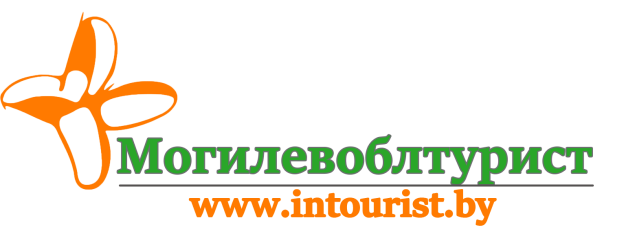 пр-т  Мира, 6, 212030,г. МогилёвРеспублика Беларусьф. (+375 222) 70-70-28; 40-40-77+375 29 622 48 12www.intourist.by